formatura turma 2020	Para preparar um discurso de formatura, iniciamos com um brainstorming. 	Cada aluno(a) registra as ideias que gostaria que estivessem presentes em seu discurso. 	As ideias devem ser expostas sem se preocupar com organização espacial ou temporal, ou, até mesmo, no registro. 	Você pode expô-las neste mesmo papel, ou no quadro de seu quarto de estudos, ou em post its, etc. O importante é que você as exponha em palavras, desenhos, frases ou até mesmo trechos de textos, passagens de livros lidos significativos, ideias de escritores, de filósofos... Não importa, no momento, a forma como você vai mostrar as suas ideias. 	Num segundo momento, faremos a escolha das ideias em grupo. Só num terceiro encontro, iniciaremos os primeiros passos da escrita. 	Apresente suas ideias – lembrem-se de fatos escolares vividos na escola, de acontecimentos regionais, estaduais, nacionais, internacionais... e por que não, até universais!!	Envie este trabalho para o Moodle!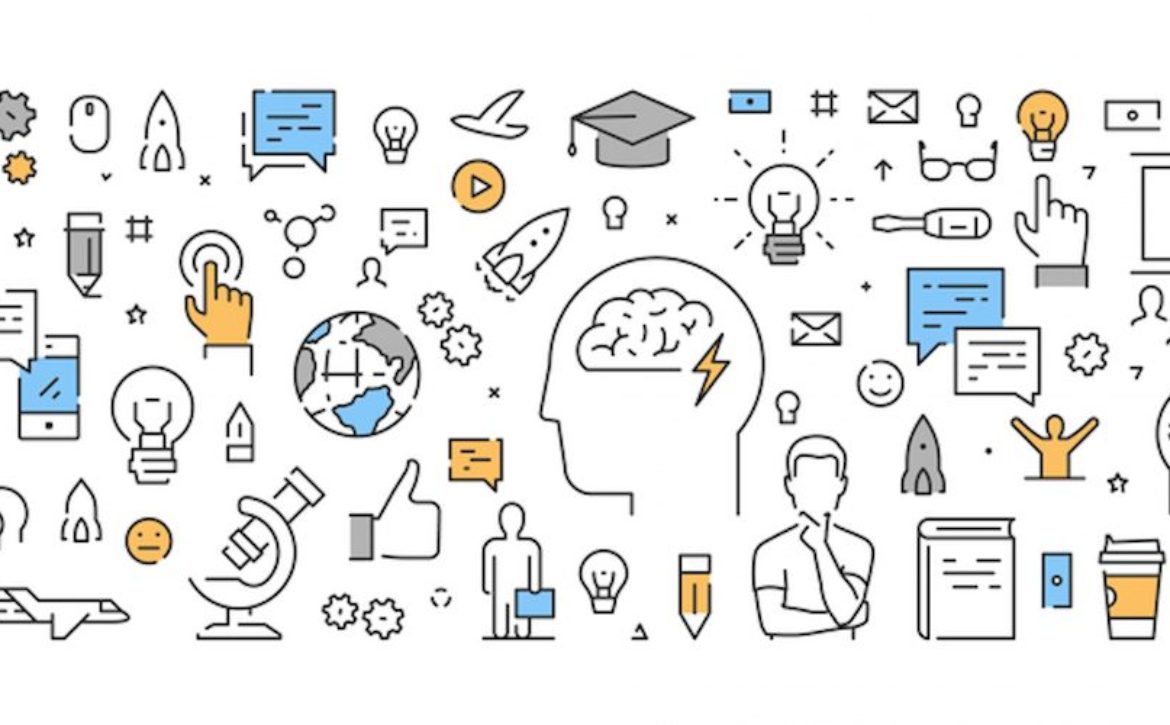 